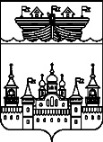 ЗЕМСКОЕ СОБРАНИЕ ВОСКРЕСЕНСКОГО МУНИЦИПАЛЬНОГО РАЙОНА НИЖЕГОРОДСКОЙ ОБЛАСТИРЕШЕНИЕ29 апреля 2022 года	№29Об утверждении Положения о порядке предоставления и распределения  иных межбюджетных трансфертов, предоставляемых бюджетам поселений Воскресенского муниципального района Нижегородской области на содержание объектов благоустройства и общественных территорийВ соответствии со статьей 142.4 Бюджетного кодекса Российской Федерации, на основании Порядка предоставления и распределения из областного бюджета субсидий местным бюджетам на содержание объектов благоустройства и общественных территорий, утвержденного постановлением Правительства Нижегородской области от 01 сентября 2017 г. № 651 «Об утверждении государственной программы «Формирование современной городской среды на территории Нижегородской области на 2018-2024 годы»Земское собрание района решило:1.Утвердить прилагаемое Положение о порядке предоставления и распределения иных межбюджетных трансфертов, предоставляемых бюджетам поселений Воскресенского муниципального района Нижегородской области на содержание объектов благоустройства и общественных территорий.2.Настоящее решение вступает в силу со дня принятия.3.Контроль за исполнением настоящего решения возложить на постоянную комиссию Земского собрания Воскресенского муниципального района Нижегородской области по бюджетной, финансовой и налоговой политике, предпринимательству, торговле и бытовому обслуживанию (И.Д.Оржанцев), заместителя главы администрации района В.Е.Пайкова.Председатель 				                      Глава местного самоуправленияЗемского собрания района    				района                                 В.Н.Ольнев						Н.В. ГорячевУтверждено  решением Земского собрания Воскресенского муниципальногорайона Нижегородской областиот 29 апреля 2022 № 29Положение о порядке предоставления и распределения иных межбюджетных трансфертов, предоставляемых бюджетам поселений Воскресенского муниципального района Нижегородской области на содержание объектов благоустройства и общественных территорий(далее - Положение)                         I. ОБЩИЕ ПОЛОЖЕНИЯ1.1.Настоящее Положение разработано в соответствии со статьей 142.4 Бюджетного кодекса Российской Федерации и содержит общие положения о предоставлении и распределении из  бюджета муниципального района бюджетам поселений Воскресенского муниципального района иных межбюджетных трансфертов на содержание объектов благоустройства и общественных территорий (далее – иные межбюджетные трансферты), условия и порядок предоставления иных межбюджетных трансфертов, требования к отчетности и требования об осуществлении контроля за соблюдением целей, условий и порядка предоставления иных межбюджетных трансфертов и ответственности за их несоблюдение.1.2.Иные межбюджетные трансферты предоставляются бюджетам поселений Воскресенского муниципального района в целях софинансирования расходных обязательств, возникающих при выполнении органами местного самоуправления муниципальных образований полномочий по вопросам местного значения, установленных Федеральным законом от 6 октября 2003 г. N 131-ФЗ "Об общих принципах организации местного самоуправления в Российской Федерации", связанных с содержанием объектов благоустройства и общественных территорий.1.3.Источником финансового обеспечения иных межбюджетных трансфертов являются средства субсидии, передаваемой из областного бюджета в бюджет муниципального района на указанные цели.Иные межбюджетные трансферты предоставляются бюджетам поселений Воскресенского муниципального района в пределах средств, предусмотренных на указанные цели на основании приложения №1 к Соглашению о предоставлении субсидии из областного бюджета бюджету Воскресенского муниципального района на содержание объектов благоустройства и общественных территорий.1.4.Главным распорядителем бюджетных средств, предусмотренных для предоставления иных межбюджетных трансфертов, является отдел капитального строительства и архитектуры администрации района (далее - ОКСА).II. УСЛОВИЯ И ПОРЯДОК ПРЕДОСТАВЛЕНИЯ ИНЫХ МЕЖБЮДЖЕТНЫХ ТРАНСФЕРТОВ2.1.Критерием отбора поселений Воскресенского муниципального района для предоставления иных межбюджетных трансфертов является наличие у них общественных территорий, благоустроенных в рамках реализации регионального проекта «Формирование комфортной городской среды».2.2.Распределение иных межбюджетных трансфертов из бюджета муниципального района между поселениями Воскресенского муниципального района производится на основании приложения №1 к Соглашению о предоставлении субсидии из областного бюджета бюджету Воскресенского муниципального района на содержание объектов благоустройства и общественных территорий. Распределение иных межбюджетных трансфертов из бюджета муниципального района между поселениями Воскресенского муниципального района утверждается решением Земского собрания Воскресенского муниципального района Нижегородской области о бюджете муниципального района на соответствующий финансовый год и плановый период.2.3.Условия предоставления иных межбюджетных трансфертов:1) наличие в муниципальном образовании утвержденного муниципального правового акта, на основании которого возникает расходное обязательство муниципального образования, в целях софинансирования которого предоставляются иные межбюджетные трансферты, и предусматривающего перечень мероприятий, на исполнение которых используются иные межбюджетные трансферты;2) заключение соглашения о предоставлении иных межбюджетных трансфертов из бюджета муниципального района бюджету поселения Воскресенского муниципального района.2.4.Иные межбюджетные трансферты предоставляются отделом капитального строительства и архитектуры администрации района  на основании соглашений о предоставлении иных межбюджетных трансфертов бюджетам поселений Воскресенского муниципального района на содержание объектов благоустройства и общественных территорий (далее-Соглашение).2.5.Перечисление иных межбюджетных трансфертов осуществляется на основании документов, подтверждающих возникновение денежного обязательства, после санкционирования оплаты денежных обязательств с лицевого счета ОКСА, открытого в управлении финансов администрации Воскресенского муниципального района Нижегородской области, на лицевой счет администрации соответствующего поселения, указанный в Соглашении о предоставлении иных межбюджетных трансфертов, в сроки, установленные Соглашением о предоставлении иных межбюджетных трансфертов.2.6.Органы местного самоуправления поселений Воскресенского муниципального района обеспечивают целевое использование иных межбюджетных трансфертов в соответствии с пунктом 1.2 настоящего положения и направляют указанные средства на реализацию следующих мероприятий:1) на содержание общественных территорий, благоустройство которых выполнено в рамках муниципальных программ формирования комфортной городской среды и благоустройства, в том числе оплата электроснабжения при наличии отдельного прибора учета на объекте;2) на содержание объектов озеленения, в т.ч. ремонт объектов озеленения, посадка деревьев и кустарников, цветочное оформление, содержание цветников, вырубку (снос) аварийных деревьев (зеленых насаждений);3) на приобретение механизированной техники для содержания территорий;4) на оплату услуг видеонаблюдения на общественных пространствах.2.7.Оценка эффективности использования иных межбюджетных трансфертов осуществляется ОКСА на основании отчетности, представленной в соответствии с разделом 3 настоящего положения, путем сравнения фактически достигнутых значений показателей результативности использования иных межбюджетных трансфертов за соответствующий год со значениями показателей результативности, предусмотренными Соглашением о предоставлении иных межбюджетных трансфертов.Показатели результативности использования иных межбюджетных трансфертов и их значения устанавливаются Соглашением о предоставлении иных межбюджетных трансфертов.III. ТРЕБОВАНИЯ К ОТЧЕТНОСТИ3.1.Органы местного самоуправления поселений Воскресенского муниципального района представляют в ОКСА, по форме и в сроки, установленные Соглашением, отчетность о расходах бюджета поселения и о достижении значения показателя результативности использования иных межбюджетных трансфертов.3.2.Ответственность за достоверность, представляемых в ОКСА сведений и соблюдение условий, предусмотренных настоящим положением и Соглашением, возлагается на главу администрации поселения.IV. ТРЕБОВАНИЯ ОБ ОСУЩЕСТВЛЕНИИ КОНТРОЛЯ ЗА СОБЛЮДЕНИЕМ ЦЕЛЕЙ, УСЛОВИЙ И ПОРЯДКА ПРЕДОСТАВЛЕНИЯ ИНЫХ МЕЖБЮДЖЕТНЫХ ТРАНСФЕРТОВ И ОТВЕТСТВЕННОСТИ ЗА ИХ НЕСОБЛЮДЕНИЕ4.1.ОКСА, органы муниципального финансового контроля Воскресенского муниципального района в соответствии с установленными полномочиями осуществляют обязательную проверку соблюдения муниципальным образованием условий, целей и порядка предоставления иных межбюджетных трансфертов, установленных настоящим положением и Соглашением о предоставлении иных межбюджетных трансфертов.4.2.Глава местного самоуправления (администрации) муниципального образования в соответствии с заключенным Соглашением несет ответственность за целевое использование иных межбюджетных трансфертов и достоверность представляемой отчетности.4.3.В случае, если муниципальным образованием допущены нарушения обязательств, предусмотренных Соглашением о предоставлении иных межбюджетных трансфертов, в том числе по обеспечению финансирования за счет средств местного бюджета расходного обязательства муниципального образования, в целях софинансирования которого предоставляются иные межбюджетные трансферты, средства иных межбюджетных трансфертов, предоставленные за счет субсидии из областного бюджета, подлежат возврату в районный бюджет  в течение 30 дней с момента установления факта нарушения.4.4.В случае нецелевого использования иных межбюджетных трансфертов муниципальным образованием к нему применяются бюджетные меры принуждения, предусмотренные бюджетным законодательством Российской Федерации.Основанием для освобождения муниципальных образований от применения мер ответственности, предусмотренных настоящим положением, является документально подтвержденное наступление обстоятельств непреодолимой силы, препятствующих исполнению соответствующих обязательств.4.5.Не использованные по состоянию на 31 декабря года предоставления иных межбюджетных трансфертов остатки иных межбюджетных трансфертов подлежат возврату в  бюджет муниципального района с последующим возвратом в областной бюджет в сроки и порядке, установленные бюджетным законодательством.